Fiches info – santé générale
C’est quoi l’impétigo ?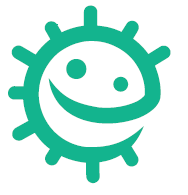 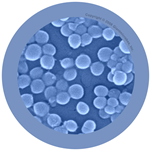 
Staphylococcus aureus et Streptococcus pyogenes - Avec la permission de Giantmicrobes, Inc. www.giantmicrobes.com/uk/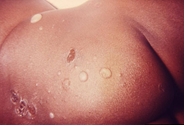 Photo credit
Impetigo de la fesse chez un enfant.Image 5154 de CDC’s PHIL.L'impétigo est généralement une infection sans gravité, mais il se propage très vite et très facilement d'une personne à l'autre. Il est dû à la bactérie Staphylococcus aureus, et parfois à Streptococcus pyogènes, et peut se traiter avec des crèmes ou des comprimés à base d'antibiotiques.L'impétigo débute généralement par des lésions rouges qui démangent, autour du nez et de la bouche, qui se transforment rapidement en croûtes jaunes-dorées. Par la suite, les croûtes se dessèchent en laissant une marque rouge qui guérit généralement sans cicatrices.L'impétigo se propage rapidement d'une personne à l'autre mais on peut empêcher cela :• Les lésions doivent rester propres, il faut les laver à l'eau savonneuse et les recouvrir légèrement soit avec de la gaze ou des vêtements• Éviter de toucher les lésions, ou que d'autres les touchent, dans la mesure du possible• Se laver fréquemment les mains, surtout après avoir touché les lésions.• Ne pas partager ses serviettes de toilette avec d'autres personnes.• Éviter de pratiquer des sports avec contacts rapprochés ou d'aller à la gym tant qu'on n'est pas traité ou guéri.• Éviter l'école ou la crèche jusqu'à la guérison• Toujours prendre une douche après avoir pratiqué un sport• Si on a une éruption ou une plaie, la maintenir propre avec de l'eau savonneuse